  Easterfield Court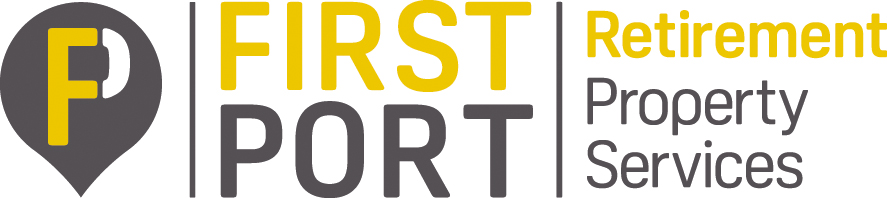   Wansford Road  Driffield  						YO25 5PP Driffield Junior SchoolBridlington RoadDriffieldYO25 5HN7 October 2021Dear Mrs LairdI am writing to enlist your aid in resolving the issue of illegal parking on the private drive leading to Easterfield Court.  I don’t know if you are aware but this is a private road, maintained by the owners of the properties, for use by themselves and their visitors; it also provides parking spaces for the residents.Parents regularly, in fact most school days, park on the drive whilst picking up or dropping off their children.  At least one person has been witnessed parking across the drive and waiting for the children to come out.  Not only does this cause a problem for anyone needing to access the driveway it encourages the children not to use the crossing on the corner but to cross the road, without adult supervision, during an exceptionally busy period.  When parents are approached their justification is usually “I’ll only be here a couple of minutes” which is nearer 5-10 minutes.  I suspect they wouldn’t be happy if a stranger parked on their drive “for a couple of minutes”.The drivers also use the full length of the drive to turn around which present danger to all our residents but particularly the disabled ones.Not only is it frustrating for the residents when they are unable to park their cars, many of whom can only walk short distances, but I am concerned that access for the emergency services may be blocked.I appreciate that you have no jurisdiction over parents actions outside school but I was hoping that you could include a plea in your next communication to parents to respect the residents’ right of ownership and access.I hope you will be able to help us in this matter.Yours sincerelyGill DowsonDevelopment Manager